SITAMSatya Institute of Technology And Management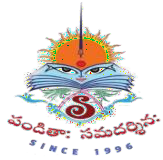 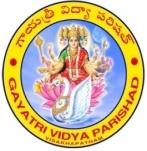 NAAC ACCREDITEDApproved by AICTE, New Delhi and Govt. of A.P. Affiliated to JNTUK, KAKINADAGajularega, Kondakarakam (P.O), Vizianagaram – 535003 Contact : 9676788811/9885758562, 08922-234775/9e-mail: sitam@sitam.co.in, principal@sitam.co.in, Facebook : sitam.sgvp, website : www.sitam.co.inJNTUK Code : B6	EAMCET Code : SGVPQualitative MetricsCriterion VI-Governance, Leadership, and Management6.2.1 Perspective /Strategic plan and Deployment documents are available in the institution.Strategic planning is a continuous process with a specific focus on accomplishing institutional goals in this competitive world. Strategic Planning and deployment document (SPDD) is based on analysis of current obstacles and future opportunities and envisages the direction towards which the organization should move to achieve its set goals and objectives. Picture below shows the SP formulated at SITAM for it to walk into the "highway" of learning places and achieve its stated goals..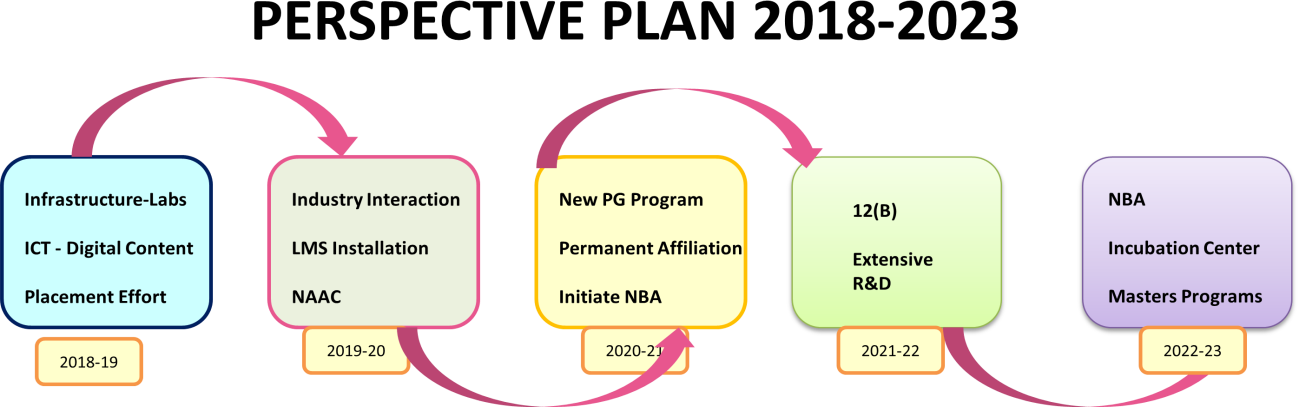 The table below briefly describes the events stated in the Perspective plan shown above.Mathematics Research Center is sanctioned to Satya Institute of Technology And Management by JNTUK.1. The following picture represents the Sanctioned letter by JNTUK.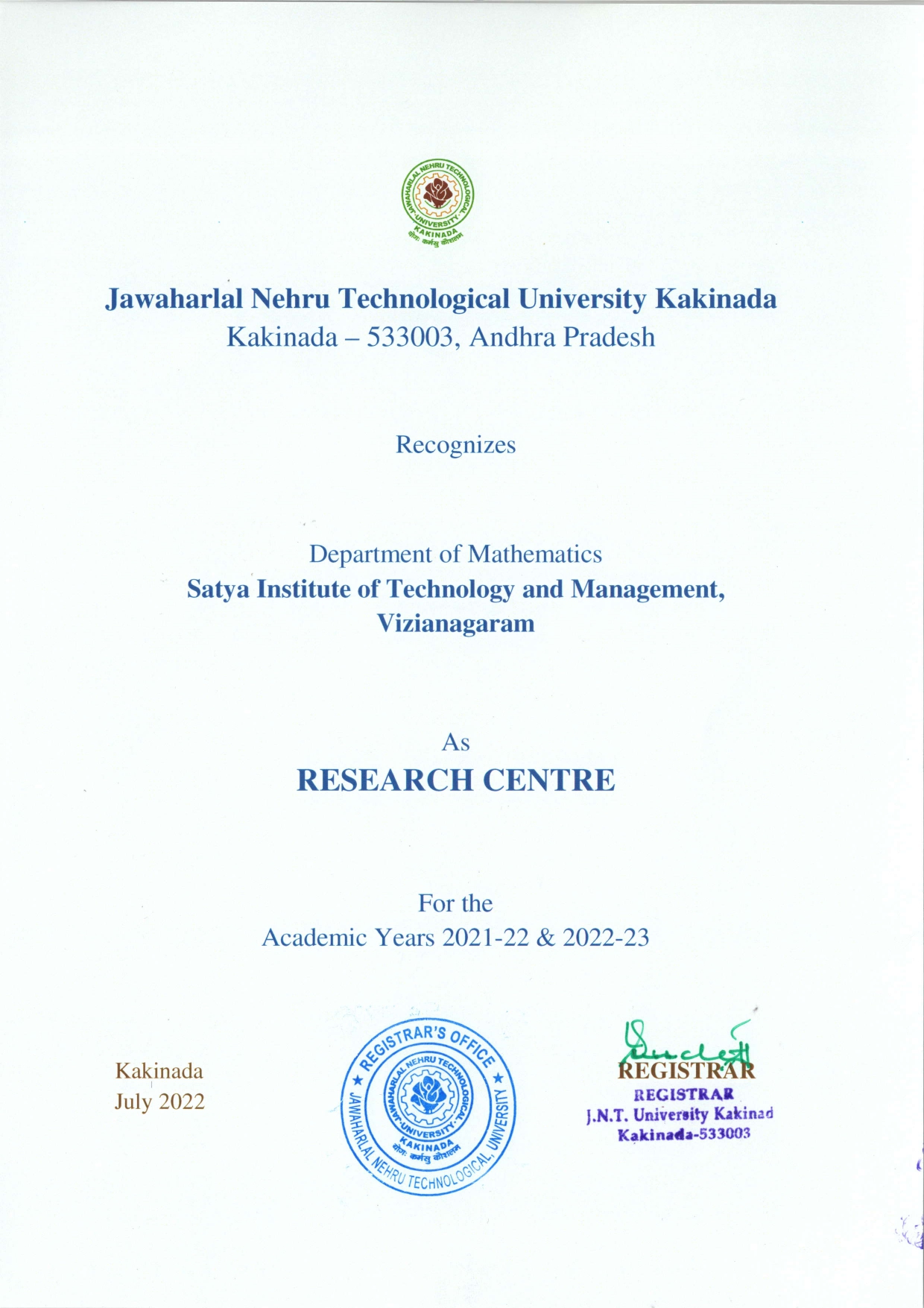 Satya Institute of Technology And Management is granted 12(B) by University Grants Commisssion. 1. The following picture represents the order issued to Satya Institute of Technology and Management, regarding 12(B).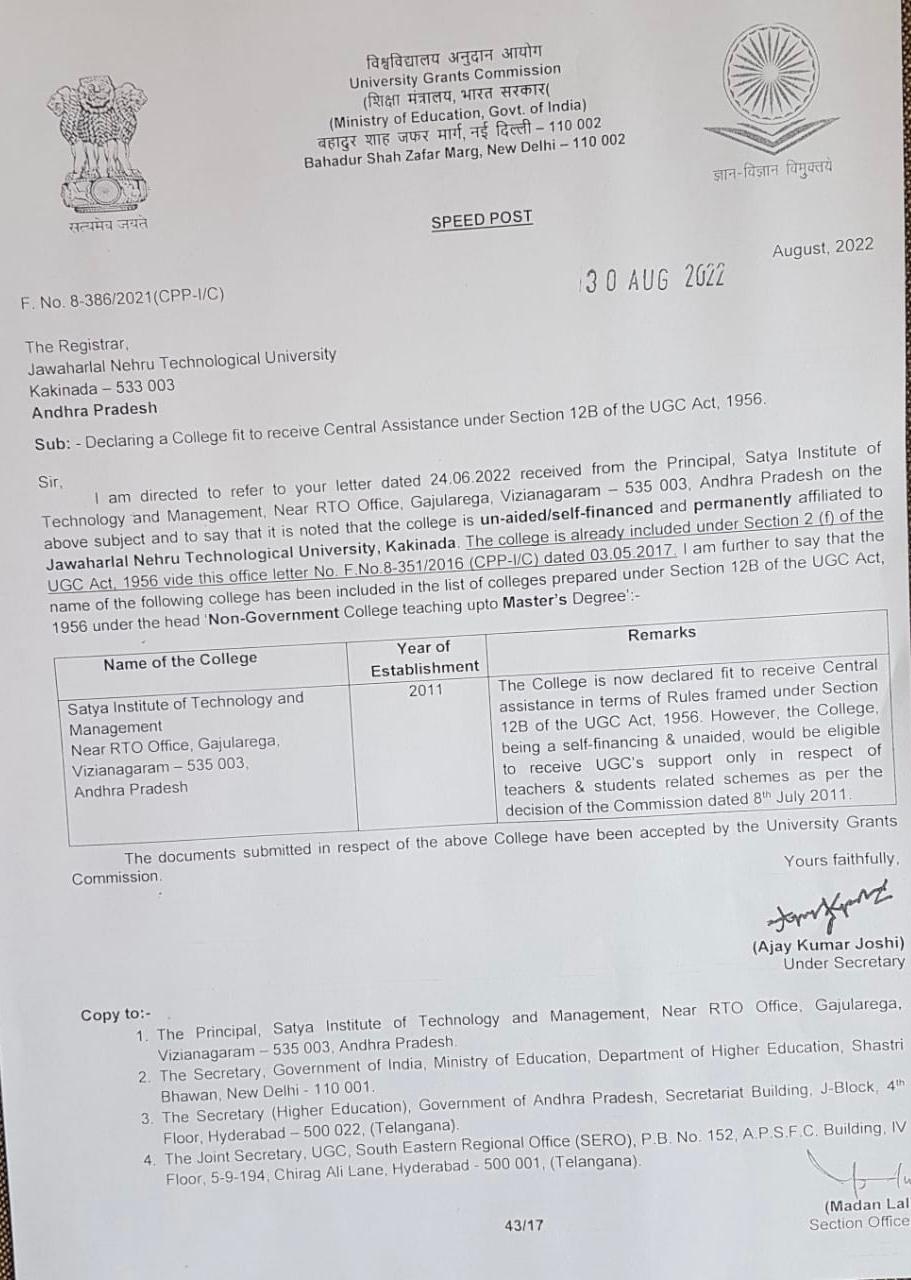 1. The following picture represents the order issued to Satya Institute of Technology and Management, by AICTE regarding Sanction of PG Program.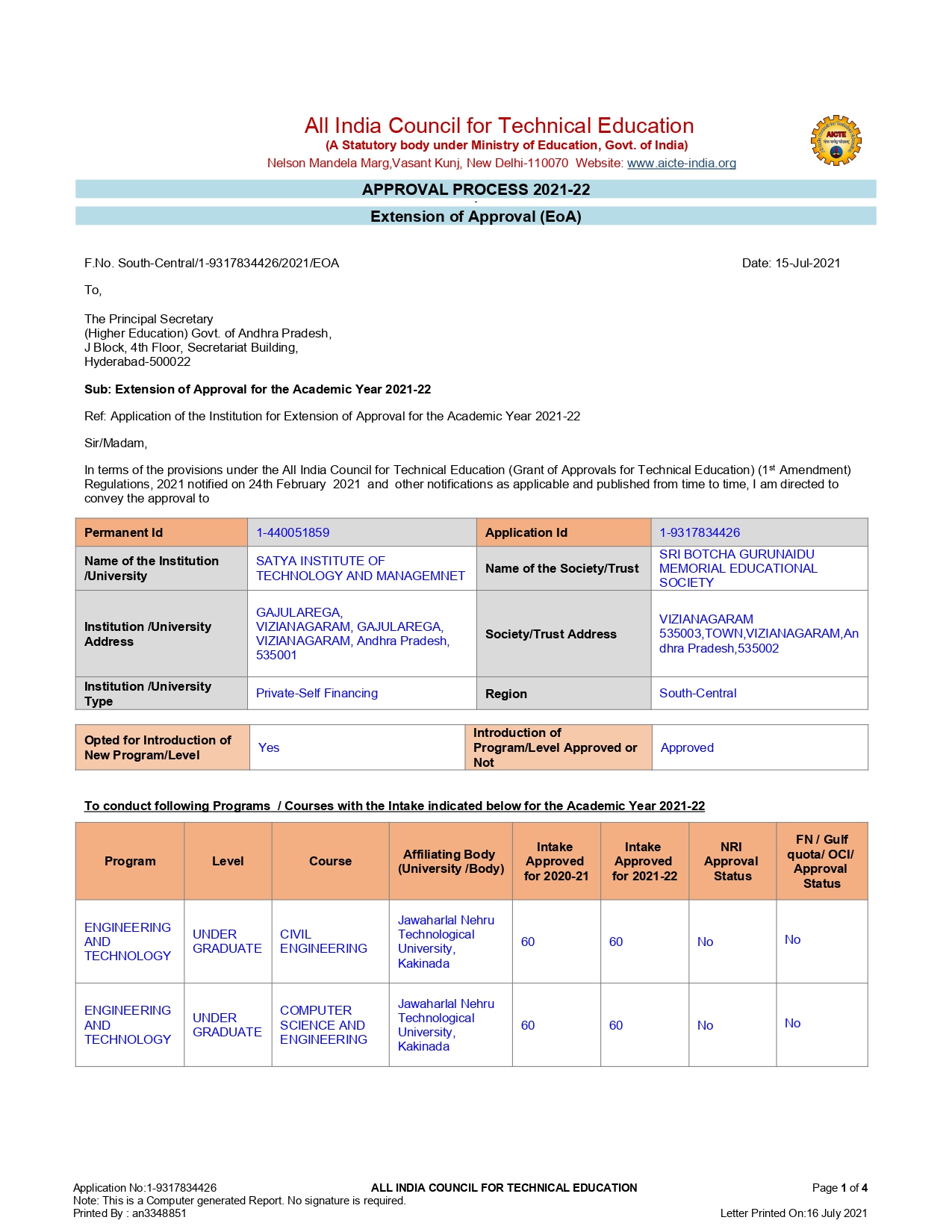 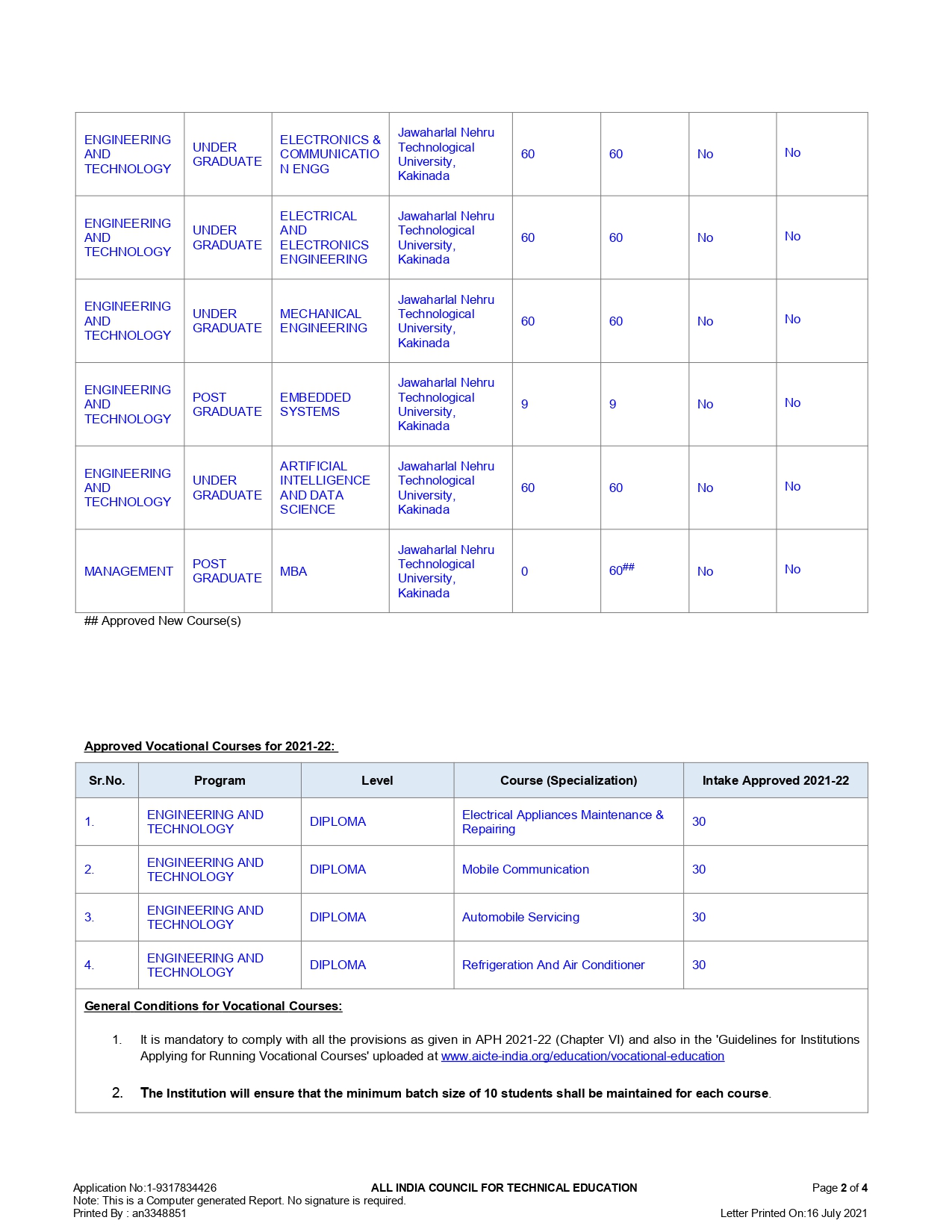 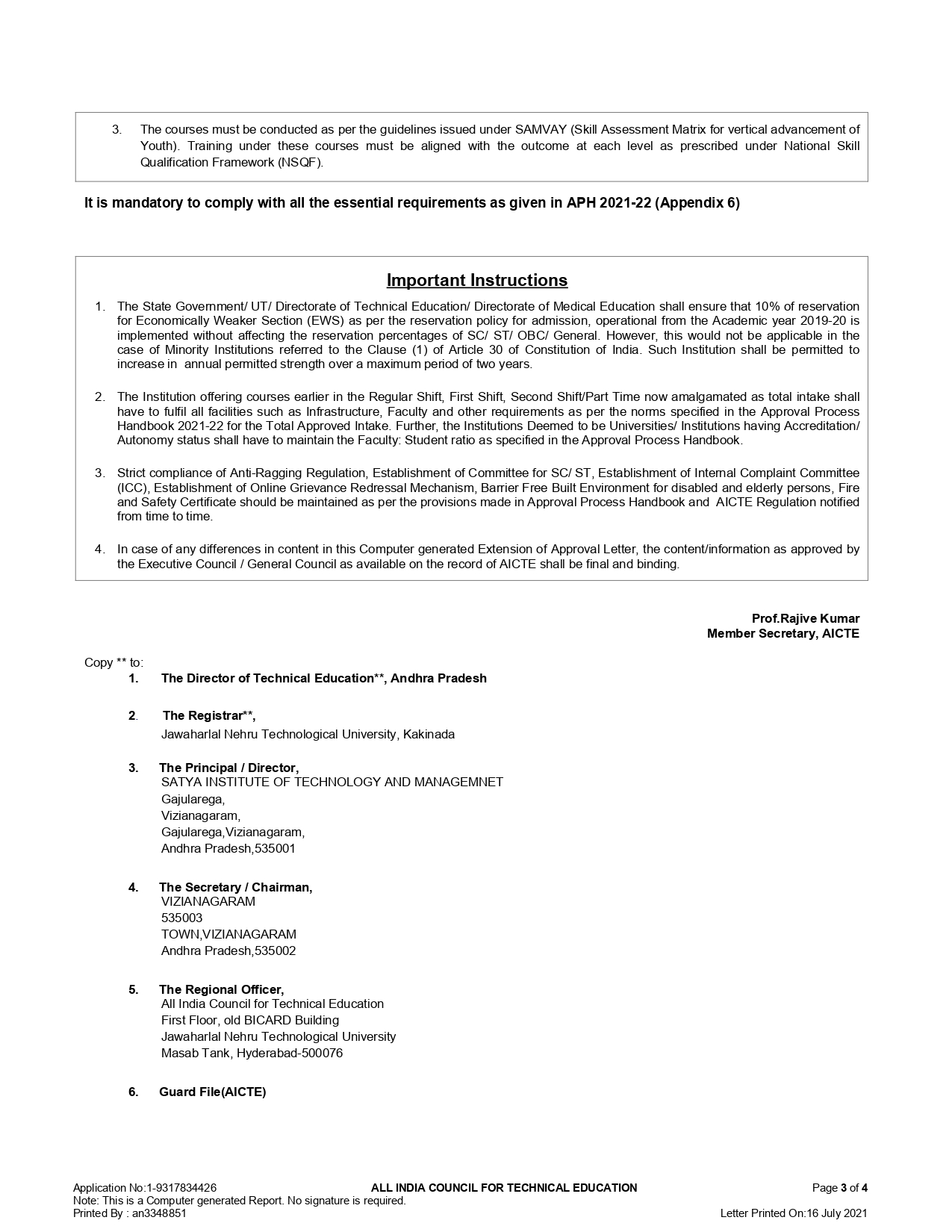 S.No.Academic YearEvent PlannedOutcome Realized12019-20Industry InteractionMany industries visited  SITAM  and established mutually beneficial MoUs.Internship potentialities for students are  identified.22019-20Learning Management SystemThe LMS, uLektz is implemented in SITAM. Several quizzes and lot of digital content developed is placed on the "SITAM GVP-LMS"Application developed specifically for SITAM.32019-20NAACWith severe competition, gearing up for systematization and getting external recognition becomes inevitable. SITAM is  NAAC accredited and it will be renewed as per the regulations of NAAC.42020-21New PG programsPost graduate programs serve as strengthening points of an education institution since research is facilitated by the presence of graduate students working towards their major project. As of now two PG were sanctioned and further new programs are being planned.52020-21Permanent AffiliationPermanent affiliation obviates repetitive documentary and physical inspections and thus lot of time is freed for planning developmental     activities. Besides Permanent Affiliation is a needed prerequisite for some of the governmental schemes.8  2021-22  2022-2312(B)The University Grants Commission (UGC) provides financial assistance to eligible colleges which are included under Section 2(f)  and declared fit to receive central assistance (UGC grant) under Section 12 (B) of UGC Act, 1956 as per approved pattern of assistance under various schemes. This makes our institution eligible for central assistance from the Government of India or any organization receiving funds from the Central Government.  2021-22  2022-23Research CenterThe Center for Research in Mathematics, aims to provide support and foster collaboration among researchers interested in conducting externally-funded interdisciplinary research on the teaching and learning of mathematics, the conditions that influence it, and innovations that maximize it.  2021-22  2022-23NBAStrengthening individual programs withNBA accreditation validates	quality   standards which in turn improves student performance and fosters   trust in  the institution.  2021-22  2022-23AutonomousAutonomy gives greater flexibility towards purely academic development for improving academic standards and excellence. Promotes healthy practices such as community service, extension activities, projects for the benefit of the society at large and also promotes use modern tools of educational technology to achieve higher standards and greater creativity